Thai Collection: Featured Films & Concerts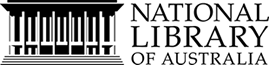 
A list of Thai featured films and concerts in VCDs/DVDs with links to full catalogue records and holdings at the National Library of Australia.TitleCatalogue link102 ปิดกรุงเทพปล้น : 102 Bangkok robbery  (2004)http://nla.gov.au/nla.cat-vn408400815 ค่ำ เดือน 11 (2003)http://nla.gov.au/nla.cat-vn37923622508 ปิดกรมจับตาย  (2004)http://nla.gov.au/nla.cat-vn391987330 ปี แฮมเมอร์  (2009)http://nla.gov.au/nla.cat-vn4609054เอ้ะ ! หรือ ผมแอบแมน = Go!go! G-Boys (2007)http://nla.gov.au/nla.cat-vn4457963ไอ้ฟัก (2004)http://nla.gov.au/nla.cat-vn3919891บางระจัน  (2001)http://nla.gov.au/nla.cat-vn3883803บิวตี้ฟูล บ๊อกเซอร์ = Beautiful Boxer  (2004)http://nla.gov.au/nla.cat-vn3774336บอดี้การ์ดหน้าเหลี่ยม  (2004)http://nla.gov.au/nla.cat-vn3792413บอดี้การ์ดหน้าเหลี่ยม  2  (2004)http://nla.gov.au/nla.cat-vn3993536ไชยา (2007)http://nla.gov.au/nla.cat-vn4311045จันดารา (2013)http://nla.gov.au/nla.cat-vn6254769ช้างเพื่อนแก้ว  (2003)http://nla.gov.au/nla.cat-vn3792365จีวัน BAND (2008)http://nla.gov.au/nla.cat-vn4609058ช็อคโกแลต  (2008)http://nla.gov.au/nla.cat-vn4384903จอมขมังเวทย์  (2005)http://nla.gov.au/nla.cat-vn3774298จดหมายรัก = The letter  (2004)http://nla.gov.au/nla.cat-vn3792415เด็กหอ  (2006)http://nla.gov.au/nla.cat-vn3800731เด็กโต๋ : อย่าเพิ่งรีบโตมาโต๋กันก่อน  (2006)http://nla.gov.au/nla.cat-vn3800738เดอะกิ๊ก the gig  (2004)http://nla.gov.au/nla.cat-vn3800735แฟนฉัน  (2004)http://nla.gov.au/nla.cat-vn3792354Festivals of Thailand  (2002)http://nla.gov.au/nla.cat-vn3292680Final score : 365 วัน ตามติดชีวิตเด็กเอ็นท์  (2007)http://nla.gov.au/nla.cat-vn3993530แฮปปี้เบิร์ธเดย์  = Happy Birthday  (2009)http://nla.gov.au/nla.cat-vn4609051หอแต๋วแตก  (2007)http://nla.gov.au/nla.cat-vn4457950โหมโรง : the overture  (2004)http://nla.gov.au/nla.cat-vn3774363หัวใจทรนง  (2004)http://nla.gov.au/nla.cat-vn4473892Insects in the backyard  (2011)http://nla.gov.au/nla.cat-vn6005835กบฎท้าวศรีสุดาจัน : the king maker  (2006)http://nla.gov.au/nla.cat-vn3774301แก้งชะนีกับอีแอบ (2006)http://nla.gov.au/nla.cat-vn4457954กั๊กกะกาวน์ (2005)http://nla.gov.au/nla.cat-vn3792370ก้านกล้วย  (2006)http://nla.gov.au/nla.cat-vn3774321ข้างหลังภาพ  (2005)http://nla.gov.au/nla.cat-vn3792418ข้าวเหนียวหมูปิ้ง  (2006)http://nla.gov.au/nla.cat-vn3792395ฅนไฟบิน (2007)http://nla.gov.au/nla.cat-vn3993532คนหอนขี้เรือน ในคืนเดือนเสี้ยว  (2005)http://nla.gov.au/nla.cat-vn3883849คนเลี้ยงช้าง (2001)http://nla.gov.au/nla.cat-vn3883845คริตกะจ๋า บ้าสุด ... สุด  (2008)http://nla.gov.au/nla.cat-vn4402687คู่แรด  (2007)http://nla.gov.au/nla.cat-vn4473876ขุนแผน : Kunpan legend of the war lord (2006)http://nla.gov.au/nla.cat-vn3773931ความจริงที่ตากใบ  / Fā diēokan (2004)http://nla.gov.au/nla.cat-vn3537120ความสุขของกะทิ (2009)http://nla.gov.au/nla.cat-vn4609033โก๋ หลัง วัง : born blood  (2002)http://nla.gov.au/nla.cat-vn4084002เกิดอีกทีต้องมีเธอ : dark side romance  (2004)http://nla.gov.au/nla.cat-vn4083938เกิดมาลุย  (2004)http://nla.gov.au/nla.cat-vn3792416โกยเถอะเกย์  (2007)http://nla.gov.au/nla.cat-vn4457958โกยเถอะโยม  (2006)http://nla.gov.au/nla.cat-vn3883841กุมภาพันธ์  (2003)http://nla.gov.au/nla.cat-vn3919874ลับแล (2004)http://nla.gov.au/nla.cat-vn3919888Legend of Suriyothai  (2002)http://nla.gov.au/nla.cat-vn3774314เหลียวหน้า แลหลัง ดูหนังใหญ่  (2008)http://nla.gov.au/nla.cat-vn4803447โลกทั้งใบให้นายคนเดียว  (2004)http://nla.gov.au/nla.cat-vn4082597ลองของ  (2006)http://nla.gov.au/nla.cat-vn3792399หลวงพี่เท่ง  (2005)http://nla.gov.au/nla.cat-vn3883791ลูกตลก ตกไม่ไกลต้น  (2007)http://nla.gov.au/nla.cat-vn3993551มากับพระ : golden riders  (2007)http://nla.gov.au/nla.cat-vn3993533มะ หมา 4 ขาครับ  (2007)http://nla.gov.au/nla.cat-vn4192983แม่นาค 3D / โชติพันธุ์ นิธิวัชร (2012)http://nla.gov.au/nla.cat-vn6190248มหาอุตม์  (2003)http://nla.gov.au/nla.cat-vn3919890มหาลัยเหมืองแร่  (2005)http://nla.gov.au/nla.cat-vn3993563ไม่ได้ขอให้มารัก = It gets better  (2012)http://nla.gov.au/nla.cat-vn6005848หมากเตะ รีเทีร์นส  (2007)http://nla.gov.au/nla.cat-vn3993534มนุษย์ เหล็กไหล  (200?)http://nla.gov.au/nla.cat-vn3993546Me ...myself  (2007)http://nla.gov.au/nla.cat-vn4082589มนต์รักร้อยล้าน  (2004)http://nla.gov.au/nla.cat-vn3883852มือปืน  (2006)http://nla.gov.au/nla.cat-vn4083996มือปืนโลกพระจัน  (2004)http://nla.gov.au/nla.cat-vn3883822มวยไทยนายขนมต้ม  (2003)http://nla.gov.au/nla.cat-vn3800734นานาช่า  (2005)http://nla.gov.au/nla.cat-vn3792393นาคปรก / ภวัต พนังคศิริ (2009)http://nla.gov.au/nla.cat-vn6005841หนูหิ่นเดอะมูฟวี  (2005)http://nla.gov.au/nla.cat-vn3800737โอปปาติก : เกิดอมตะ = Oppatika / ธนกร พงษ์สุวรรณ (2007)http://nla.gov.au/nla.cat-vn6255531โอเคเบตง  (2005)http://nla.gov.au/nla.cat-vn3792404องค์บาก  (2003)http://nla.gov.au/nla.cat-vn3774316องค์บาก 2  (2009)http://nla.gov.au/nla.cat-vn4609021องค์บาก 3  (2009)http://nla.gov.au/nla.cat-vn4977395ผีหรือคน  (2005)http://nla.gov.au/nla.cat-vn3792422ผีเสื้อสมุทร  (2006)http://nla.gov.au/nla.cat-vn3883847เพลงสุดท้าย : the last song  (2006)http://nla.gov.au/nla.cat-vn4083994พระอภัยมณี  (2002)http://nla.gov.au/nla.cat-vn3774377พรางชมพู : กะเทยประจัญบาน  (2003)http://nla.gov.au/nla.cat-vn4457956เพื่อนกูรักมึงว่ะ  (2007)http://nla.gov.au/nla.cat-vn4473884ผู้ก่อการร้าย = the terrorists / a film by Thunska ; producer, Jürgen BrüningdōI (2011)http://nla.gov.au/nla.cat-vn6302844ปล้นนะยะ  (2004)http://nla.gov.au/nla.cat-vn4473881เพื่อนสนิท  (2005)http://nla.gov.au/nla.cat-vn3919893รักจัง  (2006)http://nla.gov.au/nla.cat-vn3919886รักแห่งสยาม  (2008)http://nla.gov.au/nla.cat-vn4457961รักแห่งสยาม 2 (200?)http://nla.gov.au/nla.cat-vn6005847รักสยามเท่าฟ้า  (2008)http://nla.gov.au/nla.cat-vn4609045เรือนแพ  (2006)http://nla.gov.au/nla.cat-vn3919872เรื่องรักน้อยนิดมหาศาล  (2001)http://nla.gov.au/nla.cat-vn3883846แสบสนิท : ศิษย์ส่ายหน้า  (2007)http://nla.gov.au/nla.cat-vn4082591ซาไกยูไนเต็ด = Sagai United  (2005)http://nla.gov.au/nla.cat-vn3792400สนิมสร้อย  (2004)http://nla.gov.au/nla.cat-vn3883843สตรีเหล็ก = iron ladies  (2003)http://nla.gov.au/nla.cat-vn4457960Seasonschange = เพราะอากาศเปลี่ยนแปลงบ่อย  (2006)http://nla.gov.au/nla.cat-vn3919895สี่แผ่นดิน  (2004)http://nla.gov.au/nla.cat-vn3792428สียามา  (2008)http://nla.gov.au/nla.cat-vn4402682เสือคาบดาบ  (2006)http://nla.gov.au/nla.cat-vn3919892ซุ้มมือปืน : hit man file  (2005)http://nla.gov.au/nla.cat-vn4083948สุนัขหลวง : ครอบครัวคุณทองแดง  (2006)http://nla.gov.au/nla.cat-vn3890545สุดสาคร  (2004)http://nla.gov.au/nla.cat-vn3993531ตัดสู้ฟุด  (2007)http://nla.gov.au/nla.cat-vn4457957แตก 4 : รัก โลภ โกรธ เลว  (2004)http://nla.gov.au/nla.cat-vn4082598ตะลุมพุก (2003)http://nla.gov.au/nla.cat-vn3792372ไทยถีบ  (2006)http://nla.gov.au/nla.cat-vn3883818ทวิภพ  (2004)http://nla.gov.au/nla.cat-vn3919876ทิดาช้าง  (2004)http://nla.gov.au/nla.cat-vn3800733ทองปาน  (2001)http://nla.gov.au/nla.cat-vn3883827ต้มยำกุ้ง   (2005)http://nla.gov.au/nla.cat-vn3774270อุกกาบาต  (2005)http://nla.gov.au/nla.cat-vn3883820อุ้มรัก  (2007)http://nla.gov.au/nla.cat-vn4082595ว้าย บึ้ม เชียร์กระหึ่มโลก  (2003)http://nla.gov.au/nla.cat-vn4473885แหยม ยโสธร  (2005)http://nla.gov.au/nla.cat-vn3792347ยังไงก็รัก  (2007)http://nla.gov.au/nla.cat-vn3993560คอนเสิร์ต 19 เข้า 20 เสือออกลาย : บันทึกการแสดงสด  (2006)http://nla.gov.au/nla.cat-vn380074025 ปี มนต์เพลงคาราบาว : บันทึกการแสดงสด  (2007)http://nla.gov.au/nla.cat-vn4311099อมตะเพลงลูกกรุง เพรชนํ้าเอก  (2004)http://nla.gov.au/nla.cat-vn4083986คอนเสิร์ต หนุ่มบาว สาวปาน : บันทึกการแสดงสด  (2006)http://nla.gov.au/nla.cat-vn3800742คอนเสิร์ต ‘ร้องบรรเลงเพลงของพ่อ’ (2007)http://nla.gov.au/nla.cat-vn3993541คอนเสิร์ต ทุ่งฝันตะวันรอน  / แอ๊ด คาราบาว (2006)http://nla.gov.au/nla.cat-vn3919869Miss Tiffany’s Universe 2004 http://nla.gov.au/nla.cat-vn4473890โปงลางสะออน : ตอน อะเมซิ่งไทยแลนด์  (2007)http://nla.gov.au/nla.cat-vn4311061สุดยอดเพลงฮิต เพื่อชีวิต [3 v.]  (2004)http://nla.gov.au/nla.cat-vn4083917